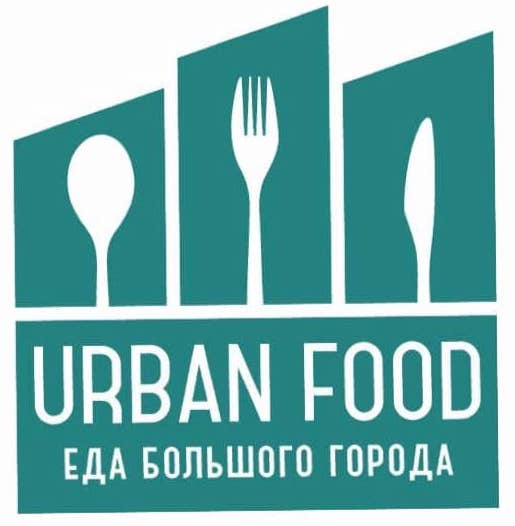 10.01.2022. ВторникСупыБлюда щадящей диетыОсновные блюдаГарнирыНапиткиДесерты и выпечка